African Blackwood Avg Dry Wgt (?): 75 lbs/ft3 (1200 kg/m3) | Janka Hardness (?): 1700lbf (7562 N) | Specific Gravity (?): 1.20 African Blackwood OverviewLATIN: DALBERGIA MELANOXYLON  ORIGIN: EASTERN AFRICAAfrican Blackwood is an exotic wood native to Eastern Africa, and is also known as Mozambique Ebony or Senegal Ebony. It features a dark brown, even purplish heartwood with dark streaks. It is an extremely hard wood, strong and stiff, very stable, with a fine texture. Mainly used for custom pool cues, woodwind instruments, knife handles, walking sticks, and carving. African Blackwood is considered one of the world's finest woods for turning. It polishes very well to a smooth, lustrous finish. 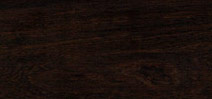 Tropical HardwoodTEXTUREExtremely fine and even-texturedGRAIN PATTERNUsually straight, but can be variableHEALTH RISKSSneezing, asthma, conjunctivitis, acute dermatitisCOLORDark brown, even purplish heartwood with black streaksAmazon Rosewood Avg Dry Wgt (?): 68 lbs/ft3 (1085 kg/m3) | Janka Hardness (?): 2620lbf (11654 N) | Specific Gravity (?): 0.89 Amazon Rosewood OverviewLATIN: DALBERGIA SPRUCEANA  ORIGIN: BRAZIL, VENEZUELA, BOLIVIADalbergia spruceana is a true Rosewood, and is regarded as the best alternative to Brazilian Rosewood. It is a dense wood, so it is perfect for pool cues and musical instruments. This species is rare, but is not listed as being endangered.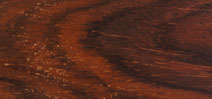 WOOD TYPETropical HardwoodTEXTUREMedium GRAIN PATTERNUniform HEALTH RISKSCommon issues include eye, skin & respiratory irritationCOLOROrange to Reddish BrownBlack & White Ebony Avg Dry Wgt (?): 42 lbs/ft3 (672 kg/m3) | Janka Hardness (?): 1780lbf (7918 N) | Specific Gravity (?): 0.67 Black & White Ebony OverviewLATIN: DIOSPYROS EMBRYOPTERIS  ORIGIN: SOUTHEAST ASIA, MYANMAR, BURMA, AND LAOSBlack and White Ebony is an exotic wood with color that is reported to vary with species, usually uniformly black with light-colored bands, pale to medium brown zones, or with marked contrast between almost white and black wood. The black heartwood is reported to be more brittle than the lighter colored sapwood.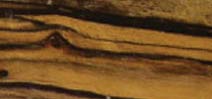 WOOD TYPETropical HardwoodTEXTUREThe texture is fine and evenGRAIN PATTERNStraightHEALTH RISKSAcute dermatitis, skin inflammation, conjunctivitis and sneezing, possible skin sensitizerCOLORCreamy yellow/white heartwood with black veins               _________________________________________________________Blue Mahoe________________________________________________________Color/Appearance: Heartwood can be highly varied in color, usually grayish or olive brown colored, sometimes with streaks of green, blue, or purple. The narrow sapwood is pale yellow and is clearly demarcated from heartwood. Blue Mahoe is one of very few woods with an overall gray heartwood appearance (in its fresh and unweathered state), and perhaps the only commercially available wood that can exhibit a bluish hue.Grain/Texture: Grain is usually straight or shallowly interlocked, with a uniform fine to medium texture and a low natural luster.                            BloodwoodAvg Dry Wgt (?): 60 lbs/ft3 (960 kg/m3) | Janka Hardness (?): 2900lbf (12900 N) | Specific Gravity (?): 0.96 Bloodwood OverviewLATIN: BROSIMUM RUBESCENS  ORIGIN: SOUTH AMERICABloodwood is an exotic wood that is sometimes referred to as cardinal wood, for its obvious beautiful deep rose color. With age it's color does darken, but not significantly so it is a great wood to use in intarsia projects. The wood is very dense, with a tight fine, mostly linear grain.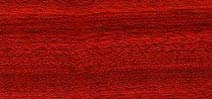 WOOD TYPETropical HardwoodTEXTUREWonderfully smooth and evenGRAIN PATTERNStraight, occasionally interlockingHEALTH RISKSUnknownCOLORDeep red, yellow-white StanwoodBocoteAvg Dry Wgt (?): 50 lbs/ft3 (800 kg/m3) | Janka Hardness (?): 2200lbf (9786 N) | Specific Gravity (?): 0.73 Bocote OverviewLATIN: CORDIA GERASCANTHUS  ORIGIN: CENTRAL AMERICA, WEST INDIESBocote is an exotic wood native to Mexico, Central America, and the West Indies. It features a wide range of grain patterns from straight to wild, with curved lines and swirls. The color ranges from golden brown to tan to golden yellow. It is a hard, heavy, and dense wood, strong and stiff, with a medium texture. Mainly used for custom pool cues, cabinetry, veneer, furniture, inlays, knife handles, and pens. It polishes well with wax or polyurethane, and will take a moderately high natural gloss.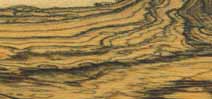 WOOD TYPETropical HardwoodTEXTUREMediumGRAIN PATTERNStraight to wild, curved lines and swirlsHEALTH RISKSNot knownCOLORGolden brown, tan, golden yellowBolivian RosewoodAvg Dry Wgt (?): 53 lbs/ft3 (848 kg/m3) | Janka Hardness (?): 2400lbf (10676 N) | Specific Gravity (?): 0.84 Bolivian Rosewood OverviewLATIN: MACHAERIUM SCHLEROXYLON  ORIGIN: BOLIVIABolivian Rosewood is an exotic wood with beautiful, rosewood like wood with black striping on top of a dark brown background. Bolivian Rosewood undergoes a substantial degree of color change as the wood lightens over time and more so in direct sunlight from the darker brown tones to lighter gold/tan tones with a muting the fresh milled color variation. Bolivian Rosewood offers a wide range of colors from medium to light browns through to almost black brown purplish tones, on top of which there is frequent black striping.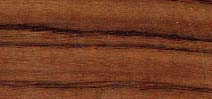 WOOD TYPETropical HardwoodTEXTUREFine to medium, evenGRAIN PATTERNSlighly wavyHEALTH RISKSDermatitis, irritation to the eyes, respiratory problemsCOLORLight to very dark brownBrown Ebony Avg Dry Wgt (?): 74 lbs/ft3 (1188 kg/m3) | Janka Hardness (?): 3860lbf (17170 N) | Specific Gravity (?): 1.19 Brown Ebony OverviewLATIN: CAESALPINA PARAGUARIENSIS  ORIGIN: ARGENTINABrown ebony is an exotic wood with very similar properties to Gaboon Ebony. The wood is a stable, intriguing wood with golden browns and dark streaks. Popular for joinery, musical instruments, and other decorative woodworking.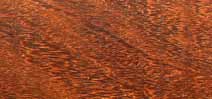 WOOD TYPETropical HardwoodTEXTURECoarse and unevenGRAIN PATTERNGenerally straight, sometimes interlockingHEALTH RISKSNot knownCOLORChocolate brown with dark and light colored bandsBubingaAvg Dry Wgt (?): 55 lbs/ft3 (880 kg/m3) | Janka Hardness (?): 2628lbf (11690 N) | Specific Gravity (?): 0.88 Bubinga OverviewLATIN: GUIBOURTIA DEMEUSEI  ORIGIN: CENTRAL AFRICABubinga is an exotic wood from Central Africa. It is initially pinky-red, but darkens with age. It is popular for tool handles, decorative veneers, turnery, boatbuilding, knife handles, and can be used as an alternative to rosewood.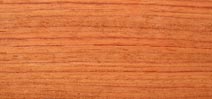 WOOD TYPETropical HardwoodTEXTURECoarse, open, consistentGRAIN PATTERNStraight and occasionally interlocking or swirlingHEALTH RISKSDermatitis and possible skin lesionsCOLORBrowinsh red, possible purple streaksButternut Avg Dry Wgt (?): 28 lbs/ft3 (450 kg/m3) | Janka Hardness (?): 490lbf (2180 N) | Specific Gravity (?): 0.45 Butternut OverviewLATIN: JUGLANS CINEREA  ORIGIN: NORTH AMERICAButternut, also known as White Walnut, grows mostly in the central and eastern United States. It is a cousin of Black Walnut, but is softer and lighter. Butternut is highly rot resistant and takes a polish well.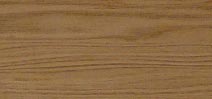 WOOD TYPETemperate HardwoodTEXTUREModerately CoarseGRAIN PATTERNStraightHEALTH RISKSIrritation to eyes and skinCOLORMedium BrownCamatillo Avg Dry Wgt (?): 74 lbs/ft3 (1188 kg/m3) | Janka Hardness (?): 3340lbf (14857 N) | Specific Gravity (?): 1.19 Camatillo OverviewLATIN: DALBERGIA CONGESTIFLORA  ORIGIN: SOUTHERN MEXICOCamatillo, also known as Mexican Kingwood, has purpleish heartwood and creamy white sapwood. It is very hard and dense and takes a high natural polish.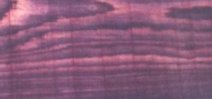 WOOD TYPETropical HardwoodTEXTUREFine to MediumGRAIN PATTERNStraight to irregularHEALTH RISKSDust can affect lung function. Possible skin and eye irritation.COLORDark red to purple heartwood, creamy white Canarywood Avg Dry Wgt (?): 47 lbs/ft3 (753 kg/m3) | Janka Hardness (?): 2000lbf (8896 N) | Specific Gravity (?): 0.65 Canarywood OverviewLATIN: CENTROLOBIUM MICROCHAETE  ORIGIN: SOUTH AMERICACanarywood is an exotic wood that is yellow to orange in color, typically variegated with light to dark red streaking. It has a medium to high luster. It can be some what variable in density, it is mostly a hard, heavy and strong wood. Works very easily with both hand and power tools and finishes very smoothly. An exceptional exotic wood from Africa.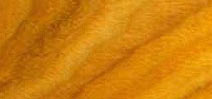 WOOD TYPETemperate HardwoodTEXTURETexture is typically fine and evenGRAIN PATTERNStraightHEALTH RISKSNot knownCOLORClear yellow to tan, pale-oliveChakte Viga Avg Dry Wgt (?): 58 lbs/ft3 (929 kg/m3) | Janka Hardness (?): 1250lbf (5560 N) | Specific Gravity (?): 0.93 Chakte Viga OverviewLATIN: CAESALPINIA PLATYLOBA  ORIGIN: MEXICOChakte Viga is a tropical hardwood from Mexico. The hartwood color varies slightly from pale to rich reddish orange. Chakte Viga is sometimes referred to as Paela. The grain is typically straight, but can interlocking. It is reported to have good tonal qualities and is popular in both instrument building and wood turning. The wood can darken with exposure to light.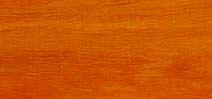 WOOD TYPETropical HardwoodTEXTUREMedium to fineGRAIN PATTERNStraight, sometimes interlockingHEALTH RISKSUnknownCOLORChechen Avg Dry Wgt (?): 53 lbs/ft3 (850 kg/m3) | Janka Hardness (?): 2200lbf (9786 N) | Specific Gravity (?): 0.85 Chechen OverviewLATIN: METOPIUM BROWNEI  ORIGIN: CENTRAL AMERICAN, MEXICOChechen is an exotic Mexican wood with a wide range of color variation from dark chocolate to light butterscotch colors. Chechen has an irregular grain pattern, and coupled with the color variety it makes fantastic finished pieces. Chechen is also hard and dense, which allows the wood to polish to a high sheen without effort.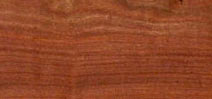 WOOD TYPETropical HardwoodTEXTUREFine to mediumGRAIN PATTERNStraight, gentle wave, likely to have interlocking grainHEALTH RISKSNot knownCOLORDark, deep reddish-brown, lighter and darker stripsCocobolo Avg Dry Wgt (?): 68 lbs/ft3 (1100 kg/m3) | Janka Hardness (?): 2250lbf (10008 N) | Specific Gravity (?): 1.10 Cocobolo OverviewLATIN: DALBERGIA RETUSA  ORIGIN: CENTRAL AMERICACocobolo is an exotic wood native to Mexico, Panama, Costa Rica, and Nicaragua, and is favored for custom pool cues, fine furniture and cabinetry, inlays, and musical instruments. The wood is very durable and strong, with a fine texture. It is extremely beautiful, ranging in color from dark red to reddish brown, with an irregular grain pattern. Cocobolo has fantastic working characteristics, making it a favorite for turning and carving, and finishes very smoothly.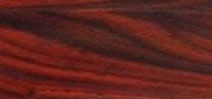 WOOD TYPETropical HardwoodTEXTUREFine and evenGRAIN PATTERNIrregularHEALTH RISKSSensitizer, skin irritation from dust, dermatitis, nausea, bronchial asthma, nose and throat irritation, wheezingCOLORStreaks of red, orange and yellow along darker bandsCumaruAvg Dry Wgt (?): 68 lbs/ft3 (1095 kg/m3) | Janka Hardness (?): 3540lbf (15747 N) | Specific Gravity (?): 0.86 Cumaru OverviewLATIN: DIPTERYX ODORATA  ORIGIN: NORTHERN SOUTH AMERICAWood of the species Dipteryx odorata is most commonly called Cumaru among most woodworkers, though it is sometimes referred to as Brazilian Teak as well: primarily when used as hardwood flooring. Cumaru is also called by the name Tonka Bean, and the tree is commonly cultivated for its vanilla-cinnamon scented seed the tonka bean which contains a chemical compound called coumarin. Cumaru lumber is extremely stiff, strong, and hard, lending itself well to a variety of applications. It is sometimes used in place of the much more scarce Lignum Vitae. Some common uses for Cumaru include: flooring, cabinetry, furniture, heavy construction, docks, railroad ties, bearings, handles, and other turned objects.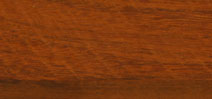 WOOD TYPEDense HardwoodTEXTUREFineGRAIN PATTERNFineHEALTH RISKSUnknownCOLORMedium to dark brown , sometimes having a reddish to purple hueE. Indian Rosewood Avg Dry Wgt (?): 53 lbs/ft3 (850 kg/m3) | Janka Hardness (?): 1780lbf (7918 N) | Specific Gravity (?): 0.85 E. Indian Rosewood OverviewLATIN: DALBERGIA LATIFOLIA  ORIGIN: INDIAEast Indian Rosewood is an exotic wood native to the Southern India peninsula, and is prized for it's use in custom pool cues, furniture, and cabinetry. The color varies from golden brown to dark purple brown, with a unique striped figure. It is hard and dense, with a coarse texture and good stability. Although moderately difficult to machine or work with hand tools, East Indian Rosewood is excellent for wood turning and veneer, and finishes extremely well.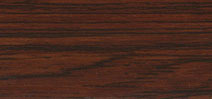 WOOD TYPETropical HardwoodTEXTUREMedium to coarseGRAIN PATTERNStraight and gently curving, can be interlockingHEALTH RISKSDermatitis, asthma, respiratory problems, sensitizerCOLORDark brown, streaks of cream, purple-red, and pinkEbiara Avg Dry Wgt (?): 44 lbs/ft3 (704 kg/m3) | Janka Hardness (?): 1350lbf (6005 N) | Specific Gravity (?): 0.58 Ebiara OverviewLATIN: BERLINIA GRANDIFLORA  ORIGIN: AFRICAEbiara (also known as Red Zebrawood) is a species native to Africa. It is mainly used in cabinetry, furniture and to make musical instruments. Just like Zebrawood, it has a light colored sapwood in contrast with the dark colored grain. 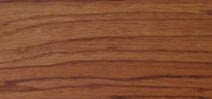 WOOD TYPETropical HardwoodTEXTURECoarseGRAIN PATTERNStraightHEALTH RISKSNo Health Risks KnownCOLORPinkish Red/PuprleGoncalo AlvesAvg Dry Wgt (?): 59 lbs/ft3 (950 kg/m3) | Janka Hardness (?): 2160lbf (9608 N) | Specific Gravity (?): 0.95 Goncalo Alves OverviewLATIN: ASTRONIUM GRAVEOLENS  ORIGIN: SOUTH AMERICAGoncalo Alves is native to South America and ranges in color from light to deep reddish-brown. It is very hard and naturally rot resistant.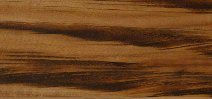 WOOD TYPETropical HardwoodTEXTUREFine to mediumGRAIN PATTERNStraight to interlocked and wavyHEALTH RISKSDust can affect lung function.COLORLight to reddish brown.Granadillo Avg Dry Wgt (?): 64 lbs/ft3 (1025 kg/m3) | Janka Hardness (?): 2450lbf (10898 N) | Specific Gravity (?): 0.79 Granadillo OverviewLATIN: PLATYMISCIUM YUCATANUM  ORIGIN: CENTRAL AMERICAGranadillo is an exotic wood that is bright red to reddish or purplish brown, with rather distinct stripes. The sapwood is clearly distinct from the heartwood, and is almost white in color. It is hard and superior to Teak and probably Mahogany. The wood is exceptionally heavy. It weighs much more than Hard maple or Teak in the green or seasoned condition. The density of the wood is very high.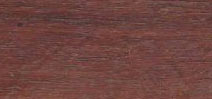 WOOD TYPETropical HardwoodTEXTUREMedium to fineGRAIN PATTERNStraight with some interlockingHEALTH RISKSNot KnownCOLORReddish to purplish-brownHard Maple Avg Dry Wgt (?): 45 lbs/ft3 (720 kg/m3) | Janka Hardness (?): 1450lbf (6450 N) | Specific Gravity (?): 0.72 Hard Maple OverviewLATIN: ACER SACCHARUM  ORIGIN: NORTH AMERICAThe hard maple is the state tree of Wisconsin, Vermont, New York and West Virginia. In the North, during the cold nights and warm days of late winter, the sugar maple is tapped for its sucrose-containing sap, the source of maple syrup. Until the turn of the century, the heels of women's shoes were made from maple. Maple has been a favorite of American furniture makers since early Colonial days.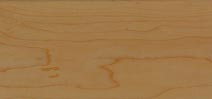 WOOD TYPETemperate HardwoodTEXTUREEvenGRAIN PATTERNTypically straightHEALTH RISKSDust can affect lung functionCOLORUniform paleHickory Avg Dry Wgt (?): 51 lbs/ft3 (820 kg/m3) | Janka Hardness (?): 1820lbf (8096 N) | Specific Gravity (?): 0.82 Hickory OverviewLATIN: CARYA SPP  ORIGIN: CANADA AND USAHickory is very dense and has good shock resistance and steam-bending properties. Sands, turns, stains, and polishes well.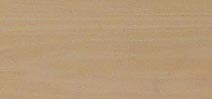 WOOD TYPEDomestic HardwoodTEXTURECoarseGRAIN PATTERNStraight, can be wavy or irregularHEALTH RISKSDust can affect lung function.COLORPale sapwood, reddish brown heartwoodHigan CherryOverview of Weeping Higan Cherry Prunus x subhirtella "Pendula")The Higan Cherry is an ornamental tree originating from Japan. It usually only lives 15 to 20 years due to susceptibility to disease and insects.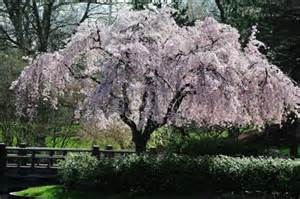 Holly Avg Dry Wgt (?): 50 lbs/ft3 (800 kg/m3) | Janka Hardness (?): 1020lbf (4537 N) | Specific Gravity (?): 0.61 Holly OverviewLATIN: ILEX OPACA  ORIGIN: NORTH AMERICAHolly is a domestic wood that is excellent turning, carving, and inlay. Very rare due to the slow rate of growth and small size of the trees that are harvested. Must be cut in winter to avoid blue-stain or graying of the wood. Holly ranges in color from white to ivory. Holly has a very close irregular grain with little or no dicernable figure. We have extremely limited stock of Holly and it is offered in #1 Common only due to knots and some end checking.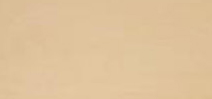 WOOD TYPEHardwoodTEXTUREFine and uniformGRAIN PATTERNWavy and interlockingHEALTH RISKSNot KnownCOLORCreamy whiteHonduras RosewoodAvg Dry Wgt (?): 59 lbs/ft3 (940 kg/m3) | Janka Hardness (?): 1780lbf (7918 N) | Specific Gravity (?): 0.96 Honduras Rosewood OverviewLATIN: DALBERGIA STEVENSONII  ORIGIN: HONDURASHonduras Rosewood is an exotic wood with pinkish brown or purplish with darker and lighter bands. The combination of colors and streaks gives the wood a very attractive appearance Honduras rosewood is reported to be denser and tougher than Brazilian rosewood. Its strength properties are rated as less than outstanding, and it is usually used in applications where qualities other than strength are more desired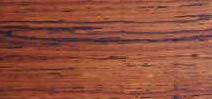 WOOD TYPETropical HardwoodTEXTUREFine to mediumGRAIN PATTERNUsually wavy and interlockingHEALTH RISKSDermatitis, asthmaCOLORMedium brown to black, some purple and red flecksHoney LocustAvg Dry Wgt (?): 42 lbs/ft3 (670 kg/m3) | Janka Hardness (?): 1548lbf (6886 N) | Specific Gravity (?): 0.67 Honey Locust OverviewLATIN: GLEDITSIA TRIACANTHOS  ORIGIN: NORTH AMERICAHeavy, hard wood with an attractive color. Very strong in bending and durable when in contact with the ground.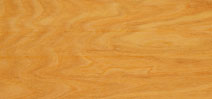 WOOD TYPEDomestic HardwoosTEXTURESomewhat unevenGRAIN PATTERNCoarse, open, consistentHEALTH RISKSDust can affect lung function.COLORYellow to creamJarrah BurlAvg Dry Wgt (?): 52 lbs/ft3 (835 kg/m3) | Janka Hardness (?): 1860lbf (8274 N) | Specific Gravity (?): 0.84 Jarrah Burl OverviewLATIN: EUCALYPTUS MARGINATA  ORIGIN: AUSTRALIAJarrah Burl has a reddish brown appearance that darkens through oxidation. Its appearance makes it highly sought after by wood turners. 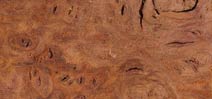 WOOD TYPETropical HardwoodTEXTUREMedium/CoarseGRAIN PATTERNWavy and interlockingHEALTH RISKSPossible eye and/or respiratory issuesCOLORBrownish RedJatobaAvg Dry Wgt (?): 56 lbs/ft3 (910 kg/m3) | Janka Hardness (?): 2690lbf (11966 N) | Specific Gravity (?): 0.91 Jatoba OverviewLATIN: HYMENAEA COURBARIL  ORIGIN: SOUTH/CENTRAL AMERICAJatoba is an exotic wood that runs from salmon-red to orange-brown. It darkens into a russet to reddish-brown color after drying, and it is frequently marked with dark streaks. It is reported to have good strength qualities and can be used in structural applications for which Oak would be suitable. It is reported to be similar to the African species, Tchitola, Black locust, and is superior to White oak.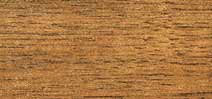 WOOD TYPETropical HardwoodTEXTUREMedium to coarseGRAIN PATTERNPredominantly interlockedHEALTH RISKSNot KnownCOLORSalmon-red to orange-brownKatalox Avg Dry Wgt (?): 70 lbs/ft3 (1122 kg/m3) | Janka Hardness (?): 3620lbf (16103 N) | Specific Gravity (?): 1.12 Katalox OverviewLATIN: SWARTZIA CUBENSIS  ORIGIN: CENTRAL AMERICAKatalox is an exotic wood that is native to Central America. It is far superior in strength to either Teak or Hard maple. Strength qualities in compression parallel to grain are exceptionally high. It is very hard - much harder than White oak, Hard maple, or Teak. The wood is exceptionally heavy. It weighs much more than Hard maple or Teak in the green or seasoned condition. The wood is very dense.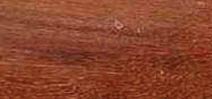 WOOD TYPETropical HardwoodTEXTUREVery fine to mediumGRAIN PATTERNGenerally straight to irregularHEALTH RISKSNot KnownCOLORDark, reddish brownKingwoodAvg Dry Wgt (?): 75 lbs/ft3 (1200 kg/m3) | Janka Hardness (?): 3340lbf (14857 N) | Specific Gravity (?): 1.20 Kingwood OverviewLATIN: DALBERGIA CEARENSIS  ORIGIN: SOUTH AMERICAKingwood is an exotic wood that is light to dark violet brown with lighter and darker stripes of purple. Also called Violetwood or Violete. Bright luster, fine texture and is very stable in service. Very hard and heavy. Takes a high natural polish and develops patina as it ages. Fairly rare. Can be used for inlay, turning, fancy accessories. Kingwood comes from Brazil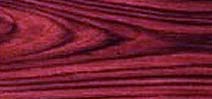 WOOD TYPETropical HardwoodTEXTUREFine and evenGRAIN PATTERNStraightHEALTH RISKSEye and skin irritantCOLORPink, light red to rich dark brownLeopardwood Avg Dry Wgt (?): 56 lbs/ft3 (905 kg/m3) | Janka Hardness (?): 840lbf (3737 N) | Specific Gravity (?): 0.91 Leopardwood OverviewLATIN: ROUPALA SPP  ORIGIN: SOUTH AMERICALeopardwood is an exotic wood with dark reddish-brown color with strong broad rays. This material is straight grained with medium texture. The highly flecked decorative surface makes this wood ideal for furniture and accent work.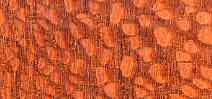 WOOD TYPETropical HardwoodTEXTUREFairly coarseGRAIN PATTERNFigured, lace like patternHEALTH RISKSDermatitisCOLORMedium brown with pinkish-brown laceLignum Vitae (Argentine) Avg Dry Wgt (?): 77 lbs/ft3 (1230 kg/m3) | Janka Hardness (?): 4000lbf (17793 N) | Specific Gravity (?): 1.23 Lignum Vitae (Argentine) OverviewLATIN: BULNESIA SARMIENTOI  ORIGIN: CENTRAL AMERICA, NORTHERN SOUTH AMERICALignum Vitae (Argentine) is an exotic wood, yet is native to the West Indies and the tropical regions of the Americas. It is a very hard, dense, and heavy wood, with a fine texture. The heartwood color ranges from a dark greenish brown to black. Lignum Vitae is excellent for wood turning, as well as being used for bearings, bushings, some marine applications, and mallet heads. It has an oily to waxy character and takes a high polish.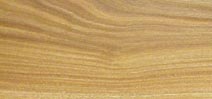 WOOD TYPETropical HardwoodTEXTUREFine and evenGRAIN PATTERNInterlocking and wavyHEALTH RISKSDermatitisCOLORStreaks of olive green, dark yellow, and tanMacassar EbonyAvg Dry Wgt (?): 68 lbs/ft3 (1090 kg/m3) | Janka Hardness (?): 3220lbf (14323 N) | Specific Gravity (?): 1.09 Macassar Ebony OverviewLATIN: DIOSPYROS CELEBICA  ORIGIN: INDONESIAMacassar Ebony is an exotic wood with heartwood that is reported to be strong, very heavy, and very hard. The black heart is usually brittle, and the wood is used mostly for decorative purposes. The appearance of ebony is sometimes imitated by staining other woods, such as Hornbeam, a black color.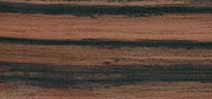 WOOD TYPETropical HardwoodTEXTUREFine to medium, evenGRAIN PATTERNGenerally straight, interlocking, possibly wavyHEALTH RISKSDust can cause acute dermatitis, conjunctivitis, sneezing, possibly a skin sensitizerCOLORStreaks of dark brown and black, lighter beige bandsMopani Avg Dry Wgt (?): 72 lbs/ft3 (1150 kg/m3) | Janka Hardness (?): 2940lbf (13078 N) | Specific Gravity (?): 0.87 Mopani OverviewLATIN: COLOPHOSPERMUM MOPANE  ORIGIN: SOUTHERN AFRICAThe Mopani, or Mopane, tree is an exotic species from Southern Africa. It is a very heavy wood that is resistant to termites. Popular for woodwind instruments, Mopani is favored for its warm, rich tone. It is also used in high-end furniture and inlay work.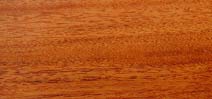 WOOD TYPETropical HardwoodTEXTUREFine and evenGRAIN PATTERNStraightHEALTH RISKSNot KnownCOLORRich brownish-redNicaraguan Rosewood Avg Dry Wgt (?): 46 lbs/ft3 (745 kg/m3) | Janka Hardness (?): 1540lbf (6850 N) | Specific Gravity (?): 0.74 Nicaraguan Rosewood OverviewLATIN: DALBERGIA TUCURENSIS  ORIGIN: CENTRAL AND SOUTH AMERICANicaraguan Rosewood is also known as Yucatan Rosewood and Panama Rosewood. This species works easily with hand and power tools. It glues and turns well, and can be buffed to a good polish. Nicaraguan Rosewood is reported to have fewer cases of allergic reactions than other rosewoods.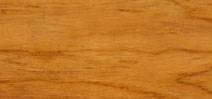 WOOD TYPETropical HardwoodTEXTUREMedium textureGRAIN PATTERNGenerally straight grainedHEALTH RISKSIrritant, Sensitizer, AsthmaCOLORRange from light-tan to deep brown, typically medium brownOlivewood Avg Dry Wgt (?): 50 lbs/ft3 (800 kg/m3) | Janka Hardness (?): 2740lbf (12188 N) | Specific Gravity (?): 0.80 Olivewood OverviewLATIN: OLEA EUROPAEA  ORIGIN: EUROPE, AFRICA, MIDDLE EASTOlivewood is an exotic wood that is native to Europe, Africa, and the Middle East. It has a sentimental and religious significance to several cultures and religions. The wood is hard and strong, and has fantastic working characteristics, making it a favorite for wood turning and carving. What makes this hardwood so unique is the extraordinary grain pattern of each individual piece, as well as the distinctive and inviting fragrance that it gives off. It even becomes darker, richer, and more beautiful in color as it ages! It has long been a favorite for religious, historical, and artistic artifacts. It finishes very smoothly, to a high polish.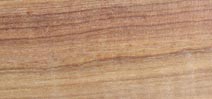 WOOD TYPETemperate HardwoodTEXTUREFine and evenGRAIN PATTERNShallowly interlockedHEALTH RISKSDust can be an irritant to the eyes, skin, and respiratory systemCOLORTan with black, gray, brown streaksOsage Orange (USA)(USA) Avg Dry Wgt (?): 54 lbs/ft3 (855 kg/m3) | Janka Hardness (?): 2760lbf (12277 N) | Specific Gravity (?): 0.86 Osage Orange (USA) OverviewLATIN: MACLURA POMIFERA  ORIGIN: NORTH AMERICAOsage Orange (American) is a lighter color of Orange than the darker Argentine type. It has a brighter yellow appearance which oxidizes to a dark brown. Osage Orange can be quite difficult to work with due to its density but, is quite strong and works well in bow construction.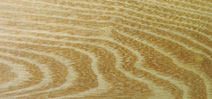 WOOD TYPETemperate HardwoodTEXTUREMediumGRAIN PATTERNStraightHEALTH RISKSDermatitisCOLORLight brownish orangeOsage Orange (Argentine) Avg Dry Wgt (?): 47 lbs/ft3 (753 kg/m3) | Janka Hardness (?): 2400lbf (10676 N) | Specific Gravity (?): 0.76 Osage Orange (Argentine) OverviewLATIN: MACLURA TINCTORIA  ORIGIN: SOUTH AMERICAOsage Orange (Argentine) is an exotic wood from South America that is very dense. It is popular for turnery, handles, musical instruments and custom bows.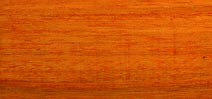 WOOD TYPETropical HardwoodTEXTUREUnevenGRAIN PATTERNWavy and interlockingHEALTH RISKSNot KnownCOLORLight, Orange-brownPadauk Avg Dry Wgt (?): 45 lbs/ft3 (720 kg/m3) | Janka Hardness (?): 2219lbf (9871 N) | Specific Gravity (?): 0.72 Padauk OverviewLATIN: PTEROCARPUS SOYAUXII  ORIGIN: WEST AFRICAPadauk is an exotic wood that is a bright orange or almost crimson wood when freshly cut, but oxidizes to a darker, rich purple-brown over time - although it stays redder than Indian Rosewood. Slightly harder and heavier than Indian Rosewood it is a good wood in all respects - stable, and easy to work with. It often grows in small groups and is reported to be common in dense equatorial rain forests.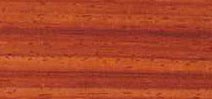 WOOD TYPETropical HardwoodTEXTUREModerately coarse, consistentGRAIN PATTERNStraight, sligtly wavy, interlockingHEALTH RISKSDust can cause skin and respiratory problems, eyelid swelling, itching, vomitingCOLORRed, darkening to purple-brownPoplar Avg Dry Wgt (?): 31 lbs/ft3 (510 kg/m3) | Janka Hardness (?): 540lbf (2402 N) | Specific Gravity (?): 0.51 Poplar OverviewLATIN: LIRIODENDRON TULIPIFERA  ORIGIN: EASTERN USA AND CANADAEasy to cut, plane, and glue, Yellow Poplar (also called Tulip Poplar) is often used as a utility wood. Poplar has poor durability outside if untreated.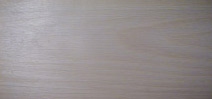 WOOD TYPEDomestic HardwoodTEXTUREFine, even.GRAIN PATTERNStraightHEALTH RISKSPossible Dermatitis or allergic reactionCOLORCreamy white sapwood, olive green to brown heartwoodPurpleheart Avg Dry Wgt (?): 58 lbs/ft3 (930 kg/m3) | Janka Hardness (?): 2520lbf (11210 N) | Specific Gravity (?): 0.86 Purpleheart OverviewLATIN: PELTOGYNE PANICULATA  ORIGIN: CENTRAL AMERICA, NORTHERN SOUTH AMERICAPurpleheart is an exotic wood with mechanical properties of the wood are reported to lie somewhere between those of Greenheart and Oak. It is reported to have exceptional tolerance for shock loading. Purpleheart is reported to be highly desired by hobbyists and craftsmen who use the hard heavy wood in small projects.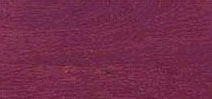 WOOD TYPETropical HardwoodTEXTUREModerateGRAIN PATTERNVaries - Straight to wavy to interlockingHEALTH RISKSDust can cause nasal inflation, nauseaCOLORPurpleRedheartAvg Dry Wgt (?): 42 lbs/ft3 (673 kg/m3) | Janka Hardness (?): 1200lbf (5338 N) | Specific Gravity (?): 0.68 Redheart OverviewLATIN: SICKINGIA SALVADORENSIS  ORIGIN: CENTRAL AMERICARedheart is an exotic wood with dull pink to moderately bright red and fades considerably with long exposure to UV. There is sometimes a purple area at the juncture between the heartwood and the sapwood. This wood has a fine to medium texture and works very easily.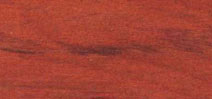 WOOD TYPETropical HardwoodTEXTUREFine to mediumGRAIN PATTERNStraight to wavyHEALTH RISKSNot KnownCOLORModerately bright redSnakewood Avg Dry Wgt (?): 81 lbs/ft3 (1300 kg/m3) | Janka Hardness (?): 3800lbf (16903 N) | Specific Gravity (?): 1.30 Snakewood OverviewLATIN: PIRATINERA GUIANENSIS  ORIGIN: SOUTH AMERICASnakewood is an exotic wood known technically as piratinera guianensis, snakewood comes from a small, relatively rare tree found in the forests of Central and South America. Initially deep red in color, snakewood changes its stripes (so to speak) upon being exposed to air, which makes the wood eventually turn reddish brown. An extremely dense hardwood, snakewood can be somewhat challenging to work with. It splits fairly easily and tends to be splintery. It's also hard to cut and drill. The bright side is that snake wood turns well and polishes beautifully. Snakewood is generally sold in small blanks and is best used in making items such as bowls, vases, knife handles, pool-cue butts, etc.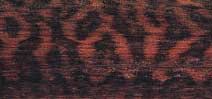 WOOD TYPETropical HardwoodTEXTUREModerately fine to fineGRAIN PATTERNUniform, straight grainHEALTH RISKSThirst, salivation, respiratory irritation, nauseaCOLORReddish-brown with irregular black markingsSpalted MapleAvg Dry Wgt (?): 45 lbs/ft3 (720 kg/m3) | Janka Hardness (?): 1450lbf (6450 N) | Specific Gravity (?): 0.72 Spalted Maple OverviewLATIN: ACER SACCHARUM, ACER RUBRUM  ORIGIN: NORTH AMERICASpalted maple has dark veins caused by fungi in the wood. This wood is very decorative and therefore very popular with woodworkers.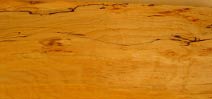 WOOD TYPETemperate HardwoodTEXTUREEvenGRAIN PATTERNTypically straightHEALTH RISKSDust can affect lung functionCOLORPale with dark veinsTamboti Avg Dry Wgt (?): 65 lbs/ft3 (1041 kg/m3) | Janka Hardness (?): 2940lbf (13078 N) | Specific Gravity (?): 1.04 Tamboti OverviewLATIN: SPIROSTACHYS AFRICANA  ORIGIN: EASTERN AFRICATamboti is a heavy, strong, dense exotic wood. It has an oily nature, making sanding difficult, but does polish well and can be varnished. It is a popular wood for turning and furniture.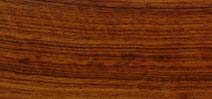 WOOD TYPETropical HardwoodTEXTUREFine to mediumGRAIN PATTERNGenerally straight, can be wavy and interlockedHEALTH RISKSDust can be extremely harmful to the eyesCOLORGolden-brown to dark-brown with darker streaksWalnut (Black)Avg Dry Wgt (?): 40 lbs/ft3 (640 kg/m3) | Janka Hardness (?): 1010lbf (4493 N) | Specific Gravity (?): 0.64 Walnut OverviewLATIN: JUGLANS NIGRA  ORIGIN: NORTH AMERICAWalnut is a hard, tough wood prized as a cabinet making wood. It is also popular in the United States for gunstocks and rifle butts. Quality furniture, musical instrument, turnery, and carving also sees the use of walnut.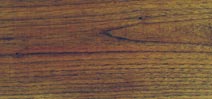 WOOD TYPETemperate HardwoodTEXTUREEven, slightly coarseGRAIN PATTERNGenerally straight, can be wavyHEALTH RISKSIrritation to eyes and skinCOLORDark brown with lighter streaksWenge Avg Dry Wgt (?): 55 lbs/ft3 (880 kg/m3) | Janka Hardness (?): 2235lbf (9942 N) | Specific Gravity (?): 0.88 Wenge OverviewLATIN: MILLETTIA LAURENTII  ORIGIN: AFRICAWenge is an exotic wood with a natural growth range of the species is reported to be the open forests of Zaire, Cameroon, Gabon, the southern regions of Tanzania, and Mozambique. It is also found in the swampy forests of the Congo region. Wenge is reported to be a suitable substitute for Hickory for the production of sporting goods. It is moderately hard and resistant to wearing and marring. Strength qualities in compression parallel to grain are exceptionally high.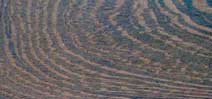 WOOD TYPETropical HardwoodTEXTUREMedium to coarseGRAIN PATTERNFairly straightHEALTH RISKSDermatitis, giddiness, drowsiness, irritation to eyes, skin, respiratory systemCOLORDark-brown with near black veinsYellowheart Avg Dry Wgt (?): 54 lbs/ft3 (860 kg/m3) | Janka Hardness (?): 1878lbf (8354 N) | Specific Gravity (?): 0.80 Yellowheart OverviewLATIN: EUXYLOPHORA PARAENSIS  ORIGIN: SOUTH AMERICAYellowheart, an exotic wood also called Pau Amarello, can grow to more than 130 feet tall and 30" in diameter. It has large leaves upwards of 10" long and 4" wide. It has a wonderful show of creamy white, fragrant flowers. Pau Amarello trees are found almost exclusively in the State of Para, Brazil. Dust from pau amarello or yellowheart can cause skin rashes so take proper care if you have a sensitivity.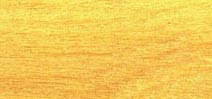 WOOD TYPETropical HardwoodTEXTUREFine to medium, evenGRAIN PATTERNCurving and interlockingHEALTH RISKSUnknownCOLORYellowZebrawood Avg Dry Wgt (?): 46 lbs/ft3 (740 kg/m3) | Janka Hardness (?): 1658lbf (7375 N) | Specific Gravity (?): 0.74 Zebrawood OverviewLATIN: MICROBERLINIA BRAZZAVILLENSIS  ORIGIN: WESTERN AFRICAZebrawood is an exotic wood native to the Western African countries of Cameroon and Gabon. It is a hard wood, with a medium to coarse texture. The Zebra-like appearance is due to the light colored sapwood in contrast with the dark colored grain. Zebrawood is excellent for wood turning, veneer, furniture, pens, and knife handles. It works and finishes fairly, and has good gluing properties.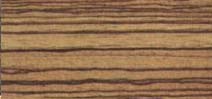 WOOD TYPETropical HardwoodTEXTUREModerately coarse, unevenGRAIN PATTERNInterlocking and wavyHEALTH RISKSIrritant to the eyes and skin, asthma, breathing difficulties, sensitizerCOLORDark brown/black lines mixed with light brown bands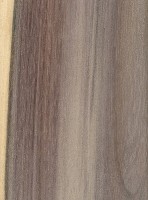 Blue Mahoe (Talipariti elatum)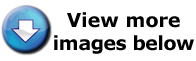 Common Name(s): Blue MahoeScientific Name: Talipariti elatum (syn. Hibiscus elatus)Distribution: Native to Cuba and Jamaica; widely planted throughout the CaribbeanTree Size: 60-70 ft (18-21 m) tall, 1-2 ft (.3-.6 m) trunk diameterAverage Dried Weight: 47 lbs/ft3 (755 kg/m3)Specific Gravity (Basic, 12% MC): .62, .75Janka Hardness: 1,420 lbf (6,320 N)Modulus of Rupture: No data availableElastic Modulus: No data availableCrushing Strength: No data availableShrinkage: Radial: 2.1%, Tangential: 4.9%, Volumetric: 7.1%, T/R Ratio: 2.3